8 983 392 91 23     
e-mail: info@altanya.ru
www.altanya.ru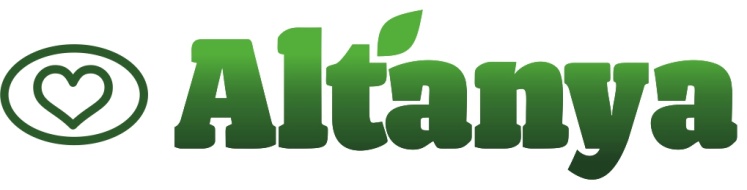 
Прайс- лист №НаименованиеНаименованиеНаименованиеЗаказ от 
7 000р.Заказ от 15 000р.НОВИНКА! Сахарные скрабы для телаНОВИНКА! Сахарные скрабы для телаНОВИНКА! Сахарные скрабы для телаНОВИНКА! Сахарные скрабы для телаНОВИНКА! Сахарные скрабы для телаНОВИНКА! Сахарные скрабы для тела1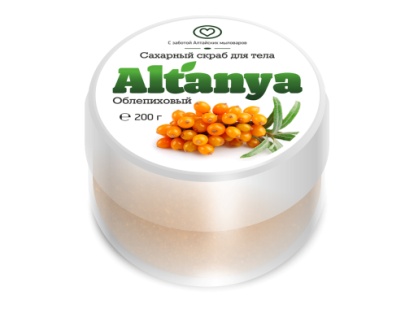 Сахарный скраб для тела «Облепиховый»
200 г.
КРАСОТА И МОЛОДОСТЬ150,0130,02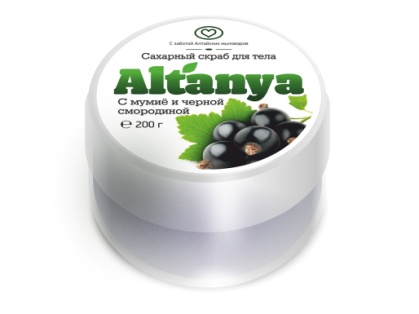 Сахарный скраб для тела «С мумиё и чёрной смородиной»
200 г.
АНТИЦЕЛЛЮЛИТНЫЙ150,0130,03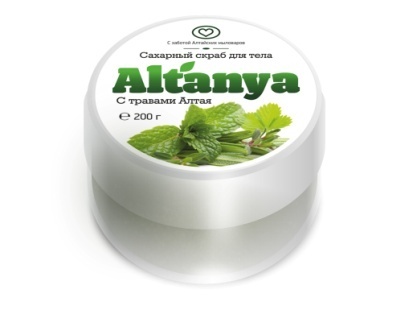 Сахарный скраб для тела «С травами Алтая»
200 г.
ОЗДОРАВЛИВАЮЩИЙ ЭФФЕКТ150,0130,04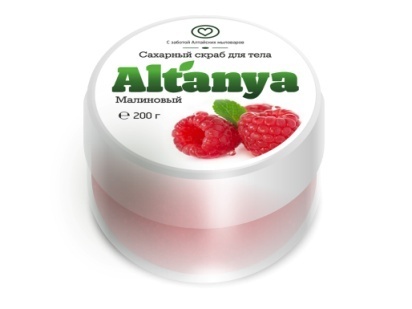 Сахарный скраб для тела «Малиновый»
200 г.
БИО-ПИЛИНГ
150,0130,05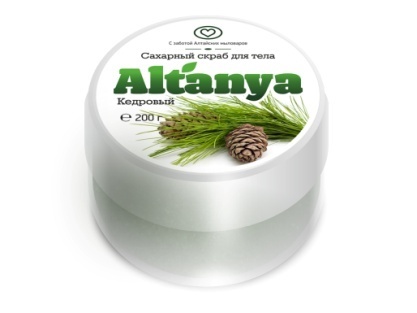 Сахарный скраб для тела «Кедровый»
200 г.
МИКРОЦИРКУЛЯЦИЯ И УПРУГОСТЬ, 
ЛИФТИНГ-ЭФФЕКТ150,0130,0Сахарные скрабы для тела, одноразовые, 70 г (для бань)Сахарные скрабы для тела, одноразовые, 70 г (для бань)Сахарные скрабы для тела, одноразовые, 70 г (для бань)Сахарные скрабы для тела, одноразовые, 70 г (для бань)Сахарные скрабы для тела, одноразовые, 70 г (для бань)Сахарные скрабы для тела, одноразовые, 70 г (для бань)6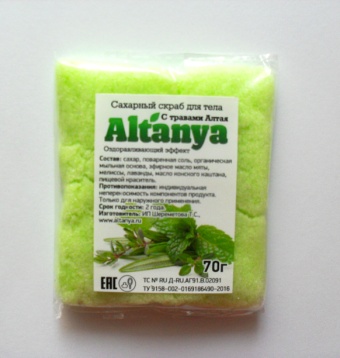 Сахарный скраб для тела «С травами Алтая»
70 г.
ОЗДОРАВЛИВАЮЩИЙ ЭФФЕКТ65,050,07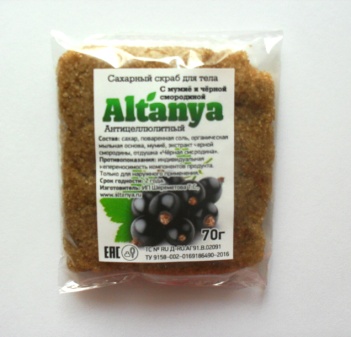 Сахарный скраб для тела «С мумиё и чёрной смородиной»
70 г.
АНТИЦЕЛЛЮЛИТНЫЙ65,050,08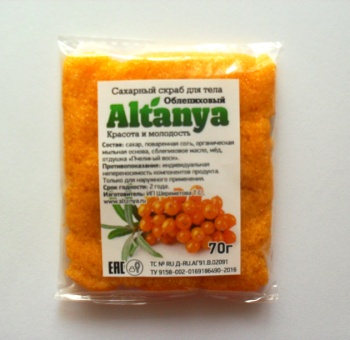 Сахарный скраб для тела «Облепиховый»
70 г.
КРАСОТА И МОЛОДОСТЬ65,050,09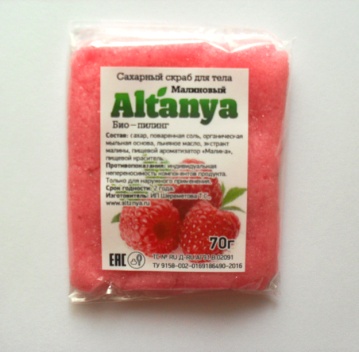 Сахарный скраб для тела «Малиновый»
70 г.
БИО-ПИЛИНГ65,050,010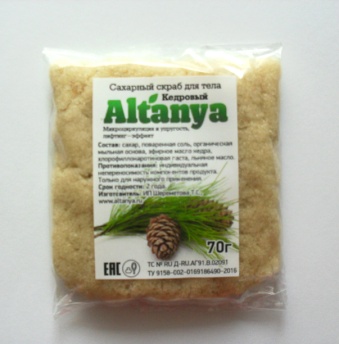 Сахарный скраб для тела «Кедровый»
70 г.
МИКРОЦИРКУЛЯЦИЯ И УПРУГОСТЬ, 
ЛИФТИНГ-ЭФФЕКТ65,050,0Натуральное мыло, 50 гНатуральное мыло, 50 гНатуральное мыло, 50 гНатуральное мыло, 50 гНатуральное мыло, 50 гНатуральное мыло, 50 г11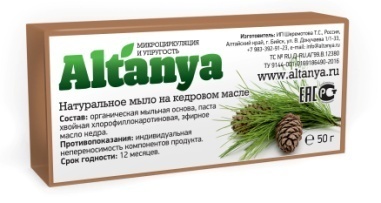 Мыло на кедровом масле, 50 г.МИКРОЦИРКУЛЯЦИЯ И УПРУГОСТЬ90,070,012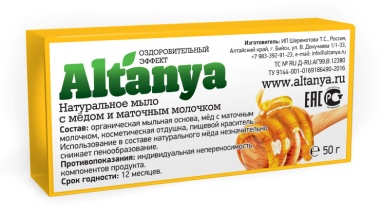 Мыло с мёдом и маточным молочком, 50 г.ОЗДОРОВИТЕЛЬНЫЙ ЭФФЕКТ80,060,013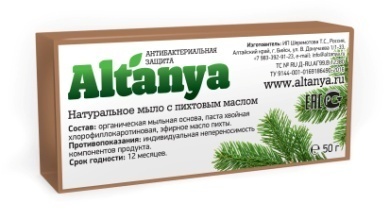 Мыло с пихтовым маслом, 50 г.АНТИБАКТЕРИАЛЬНАЯ ЗАЩИТА80,060,014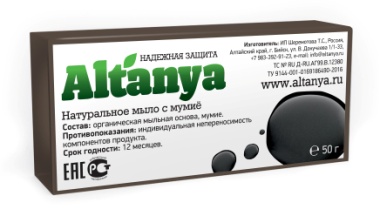 Мыло с мумиё, 50 г.НАДЕЖНАЯ ЗАЩИТА100,080,015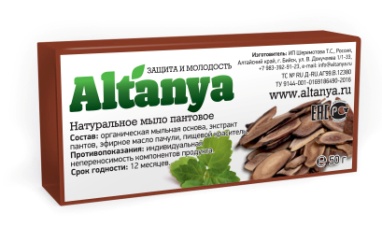 Пантовое мыло, 50 г.ЗАЩИТА И МОЛОДОСТЬ120,0100,016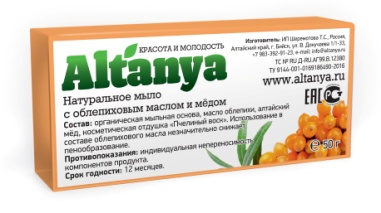 Мыло с облепиховым маслом и мёдом, 50 г.
КРАСОТА И МОЛОДОСТЬ90,070,017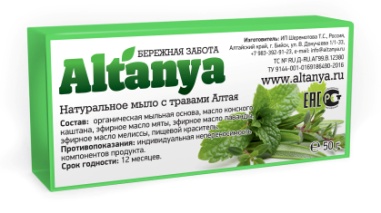 Мыло с травами Алтая, 50 г.
(мята, лаванда, мелисса, масло конского каштана)
БЕРЕЖНАЯ ЗАБОТА100,080,018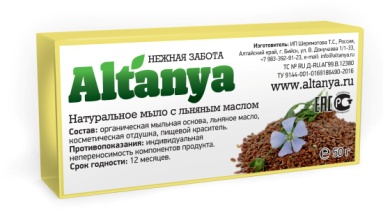 Мыло с льняным маслом, 50 г.
НЕЖНАЯ ЗАБОТА80,060,019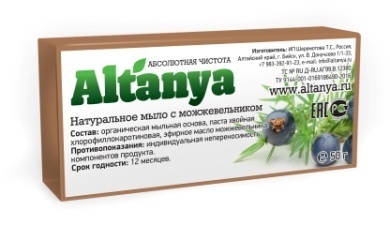 Мыло с можжевельником, 50 г.
АБСОЛЮТНАЯ ЧИСТОТА90,070,0Натуральное мыло, vip, 100 гНатуральное мыло, vip, 100 гНатуральное мыло, vip, 100 гНатуральное мыло, vip, 100 гНатуральное мыло, vip, 100 гНатуральное мыло, vip, 100 г20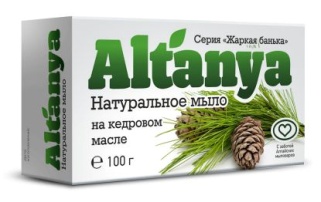 Мыло на кедровом масле, 100 г.Серия «Жаркая банька»МИКРОЦИРКУЛЯЦИЯ И УПРУГОСТЬМыло на кедровом масле, 100 г.Серия «Жаркая банька»МИКРОЦИРКУЛЯЦИЯ И УПРУГОСТЬ190,0160,021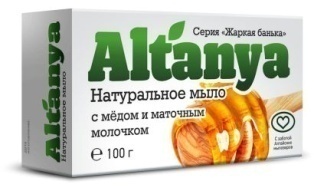 Мыло с мёдом и маточным молочком, 100 г.Серия «Жаркая банька»ОЗДОРОВИТЕЛЬНЫЙ ЭФФЕКТМыло с мёдом и маточным молочком, 100 г.Серия «Жаркая банька»ОЗДОРОВИТЕЛЬНЫЙ ЭФФЕКТ180,0150,022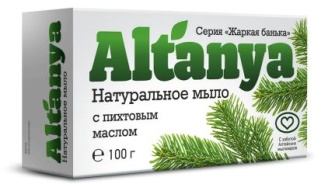 Мыло с пихтовым маслом, 100 г.Серия «Жаркая банька»
АНТИБАКТЕРИАЛЬНАЯ ЗАЩИТА, 100г.Мыло с пихтовым маслом, 100 г.Серия «Жаркая банька»
АНТИБАКТЕРИАЛЬНАЯ ЗАЩИТА, 100г.180,0150,023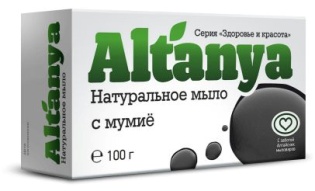 Мыло с мумиё, 100 г.Серия «Здоровье и красота»НАДЕЖНАЯ ЗАЩИТАМыло с мумиё, 100 г.Серия «Здоровье и красота»НАДЕЖНАЯ ЗАЩИТА200,0170,024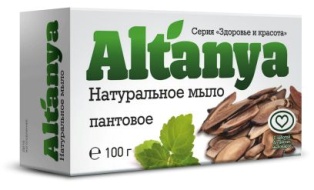 Пантовое мыло, 100 г.Серия «Здоровье и красота»ЗАЩИТА И МОЛОДОСТЬПантовое мыло, 100 г.Серия «Здоровье и красота»ЗАЩИТА И МОЛОДОСТЬ300,0270,025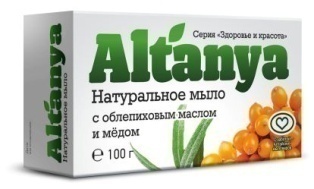 Мыло с облепиховым маслом и мёдом, 100 г.
Серия «Здоровье и красота»
КРАСОТА И МОЛОДОСТЬМыло с облепиховым маслом и мёдом, 100 г.
Серия «Здоровье и красота»
КРАСОТА И МОЛОДОСТЬ180,0150,026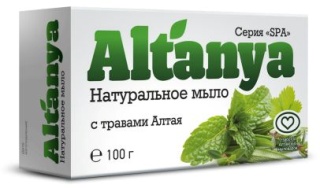 Мыло с травами Алтая, 100 г.
(мята, лаванда, мелисса, масло конского каштана)
Серия «Spa»
БЕРЕЖНАЯ ЗАБОТАМыло с травами Алтая, 100 г.
(мята, лаванда, мелисса, масло конского каштана)
Серия «Spa»
БЕРЕЖНАЯ ЗАБОТА200,0170,027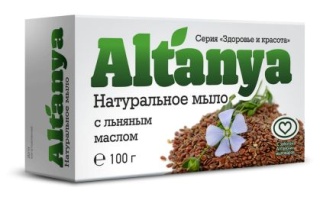 Мыло с льняным маслом, 100 г.
Серия «Здоровье и красота»
НЕЖНАЯ ЗАБОТАМыло с льняным маслом, 100 г.
Серия «Здоровье и красота»
НЕЖНАЯ ЗАБОТА180,0150,028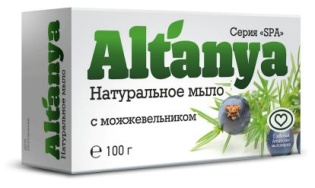 Мыло с можжевельником, 100 г.
Серия «Spa»АБСОЛЮТНАЯ ЧИСТОТАМыло с можжевельником, 100 г.
Серия «Spa»АБСОЛЮТНАЯ ЧИСТОТА190,0170,0